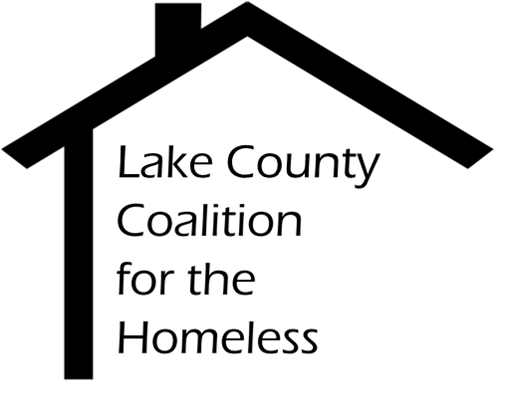 ServicePoint (HMIS) Committee MinutesDate: Tuesday, July 24, 2018	Time: 2:30 pmPlace: Central Permit Facility500 W Winchester Rd. Libertyville, IL1.0Call to Order & IntroductionsCall to Order: 2:34 PMPresent: David Fries, Greg Mavromatis, Joel Williams, Yareli Salgado2.0Approval of Minutes2.1June 19 minutes approved with one correction3.0Chair’s Remarks None.4.0Staff Reports4.14.24.3HMIS ReportsLSA is the new AHARCurrently being developed by Mediware. 
To be released in October and will be due in December.Data Quality Framework Q2 Reviewed common errors, discussed strategies and different ways to break data down. SSVF Implementation Pending meeting with Catholic Charities5.05.16.06.16.2Old Business HMIS Coverage – PADS Housing First on HMISAgreed to be on HMIS as Permanent Supportive Housing.New BusinessData Sharing PoliciesRecommended a change to the Security Protocol section of the HMIS policies. Aggregate data can be shared with Non-Partner Agencies freely. HMIS Leads will notify HMIS committee and board of data requests.HMIS Coverage Action PlanCommittee agreed to the idea of an HMIS Coverage Action Plan. Details will be discussed at the next meeting.7.0Adjournment